To comply with reporting regulations required by the State of Tennessee and the United States federal income tax laws, it is necessary that the following information be provided prior to the issuance of any contract.  This form must be completed in full.*Minority Ownership Clarification:"Minority owned business" means a business that is a continuing, independent, for profit business which performs a commercially useful function, and is at least fifty-one percent (51%) owned and controlled by one (1) or more minority individuals who are impeded from normal entry into the economic mainstream because of past practices of discrimination based on race or ethnic background."Minority" means a person who is a citizen or lawful permanent resident of the United States and who is:a)  African American (a person having origins in any of the black racial groups of Africa);b)  Hispanic (a person of Mexican, Puerto Rican, Cuban, Central or South American, or other Spanish culture or origin, regardless of race);c)  Asian American (a person having origins in any of the original peoples of the Far East, Southeast Asia, the Indian subcontinent, or the Pacific Islands); ord)  Native American (a person having origins in any of the original peoples of North America).**Woman-Owned Business Clarification:A "woman-owned business" means a woman owned business that is a continuing, independent, for profit business which performs a commercially useful function, and is at least fifty-one percent (51%) owned and controlled by one or more women; or, in the case of any publicly owned business, at least fifty-one percent (51%) of the stock of which is owned and controlled by one (1) or more women and whose management and daily business operations are under the control of one (1) or more women.***Small Business Ownership Clarification:A "small business" means a business that is independently owned and operated for profit, is not dominant in its field of operation and is not an affiliate or subsidiary of a business dominant in its field of operation.The Governor's Office of Diversity Business Enterprise establishes small business guidelines on industry size standards.  The criteria guidelines are required to be met in order for a business to be considered small. The annual receipts or number of employees indicates the maximum allowed for a small business concern and its affiliates to be considered small.****Service-Disabled Veteran Business Enterprise (SDVBE) ClarificationTennessee Service-Disabled Veteran owned mean any person who served honorably on active duty in the Armed Forces of the United States with at least a twenty percent (20%) disability that is service-connected meaning that such disability was incurred or aggravated in the line of duty in the active military, naval or air service. “Tennessee service disabled veteran owned business” means a service-disabled veteran owned business that is a continuing, independent, for profit business located in the state of Tennessee that performs a commercially useful function.Tennessee Service-Disabled Veteran owned means a service-disabled owned business that is a continuing, independent, for profit business located in the state of Tennessee that performs a commercially useful function, andis at least fifty-one percent (51%) owned and controlled by one (1) or more service-disabled owned veterans;In the case of a business solely owned by (1) service-disabled veteran and such person’s spouse, is at least fifty percent (50) owned and controlled by the service-disabled veteran; orIn the case of any publicly owned business, at least fifty-one percent (51%) of the stock of which is owned and controlled by one (1) or more service-disabled veteran and whose management and daily business operations are under the control of one (1) or more service-disabled veteran.*****Persons with Disabilities, Disabled Business Enterprise (DSBE)Business owned by persons with disabilities” means a business owned by a person with a disability that is a continuing, independent, for-profit business that performs a commercially useful function, and is at least fifty-one percent (51%) owned and controlled by one (1) or more persons with a disability; or, in the case of any publicly-owned business, at least fifty one percent (51%) of the stock of which is owned and controlled by one (1) or more persons with a disability and whose management and daily business operations are under the control of one (1) or more persons with a disability:Person with a disability" means an individual who meets at least one (1) of the following:(A) Has been diagnosed as having a physical or mental disability resulting in marked and severe functional limitations that is expected to last no less than twelve (12) months;(B) Is eligible to receive social security disability insurance (SSDI); or(C) Is eligible to receive supplemental security income (SSI) and has a disability as defined in subdivision (A)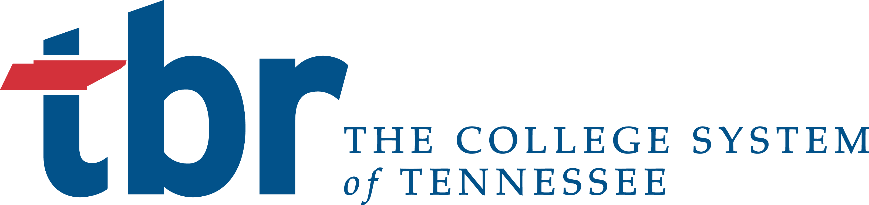 TAX / MINORITY / ETHNICITY FORM1. Name of Contractor:_______________________________________Federal ID / Social Security Number:_______________________________________2.  Is Contractor a US citizen?   Yes   NoIf no, state country of citizenship:___________________________________________(If not a US Citizen, please include a copy of Visa with this form.)3. Kind of Ownership (Check one):   Govt. (GO)   Agency of the State of Tennessee (SA)   Non-Profit (NO)   Majority (MJ)   Minority* (see reverse side for definition)   Woman (WO)** (see reverse side for definition)   Small (SM)*** (see reverse side for definition)   Service-Disabled Veteran****(see reverse side for 	definition)   Persons with Disabilities, Disabled Business Enterprise (DSBE)4.  Minority / Ethnicity Code (Check One):  African American (MA) Native American (MN) Hispanic American (MH) Asian American (MS) Other Minority (MO)Specify:  _________5.  For reporting purposes: (Note:  If Contractor qualifies in multiple categories as small, woman-owned and/or minority, Contractor is to specify in which category he / she is to be considered for reporting and classification purposes.)Small       Minority       Woman-Owned      Service-Disabled Veteran       Persons with Disabilities5.  For reporting purposes: (Note:  If Contractor qualifies in multiple categories as small, woman-owned and/or minority, Contractor is to specify in which category he / she is to be considered for reporting and classification purposes.)Small       Minority       Woman-Owned      Service-Disabled Veteran       Persons with Disabilities6.Is Contractor or Contractor’s parent company located outside the U.S.    Yes     NoIf yes, state Country:  _______________________6.Is Contractor or Contractor’s parent company located outside the U.S.    Yes     NoIf yes, state Country:  _______________________7.  Certification:  I certify that all the information as completed above is accurate and true._____________________________________________________________________________________Signature                                                                                                              DateName (Printed):  ___________________________________________Title: _____________________________________________________7.  Certification:  I certify that all the information as completed above is accurate and true._____________________________________________________________________________________Signature                                                                                                              DateName (Printed):  ___________________________________________Title: _____________________________________________________TYPE OF BUSINESSANNUAL GROSS SALESNO. OF EMPLOYEESAgriculture, Forestry, Fishing$500,0009Architectural / Design / Engineering$2,000,00030Construction$2,000,00030Educational$1,000,0009Finance, Insurance & Real Estate$1,000,0009Information Systems / Technology$2,000,00030Manufacturing$2,000,00099Marketing / Communications / Public Relations$2,000,00030Medical / Healthcare$2,000,00030Mining$1,000,00049Retail Trade$750,0009Service Industry$500,0009Transportation, Commerce & Utilities$1,000,0009Wholesale Trade$1,000,00019